Уровни организации материи в неживой природе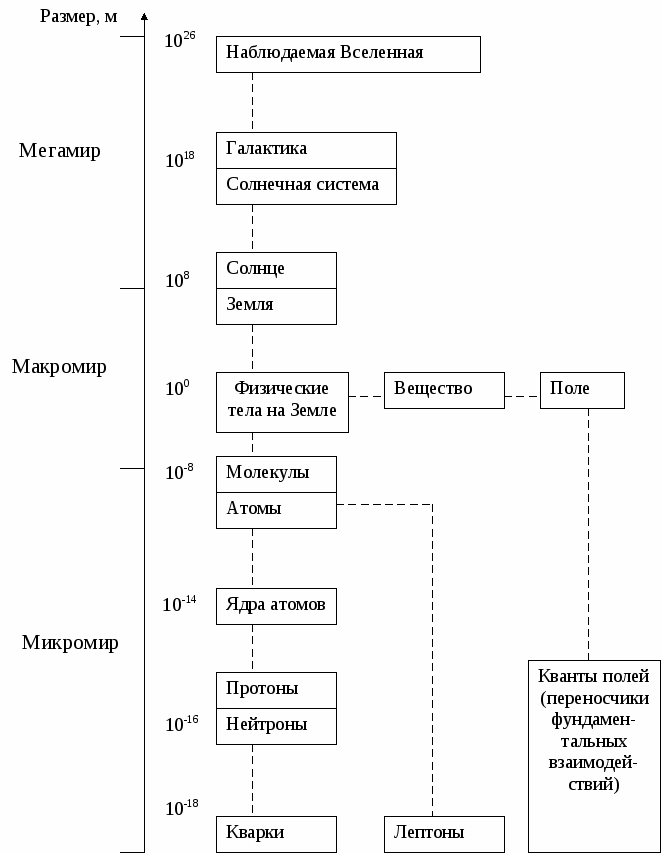 Уровни организации материи в живой природе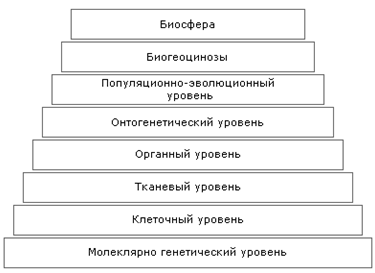 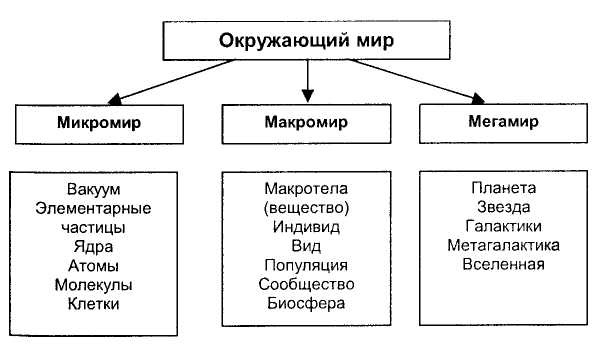 